Sibylle DEMOLIEREEtant étudiante en première année de BTS commerce international au lycée Ampère, j’ai eu la chance d’effectuer un stage de 9 semaines, à Kuala Lumpur en Malaisie chez Movent, une entreprise d’architecture et de design d’intérieur. Grâce à ce stage, en partie financé par la bourse région mobilité internationale, j’ai pu découvrir un nouveau mode de vie et de travail en mettant ainsi en pratique mon anglais au sein de l’entreprise mais aussi en dehors. Au cours de ce stage j’ai pu mettre en application de nombreuses notions apprises tout au long de l’année notamment dans la recherche de nouveaux clients étrangers.Je suis entièrement satisfaite de cette expérience grandement enrichissante qui m’a apportée autant d’un point de vue humain, culturel et professionnel que linguistique. J’ai beaucoup gagner en autonomie en partant seule, et donc, en me débrouillant sans personne tout en m’adaptant à la vie Malaisienne. C’est une opportunité incroyable permettant de rencontrer des gens venant des quatre coins de la terre et de s’ouvrir au monde professionnel et à l’international. 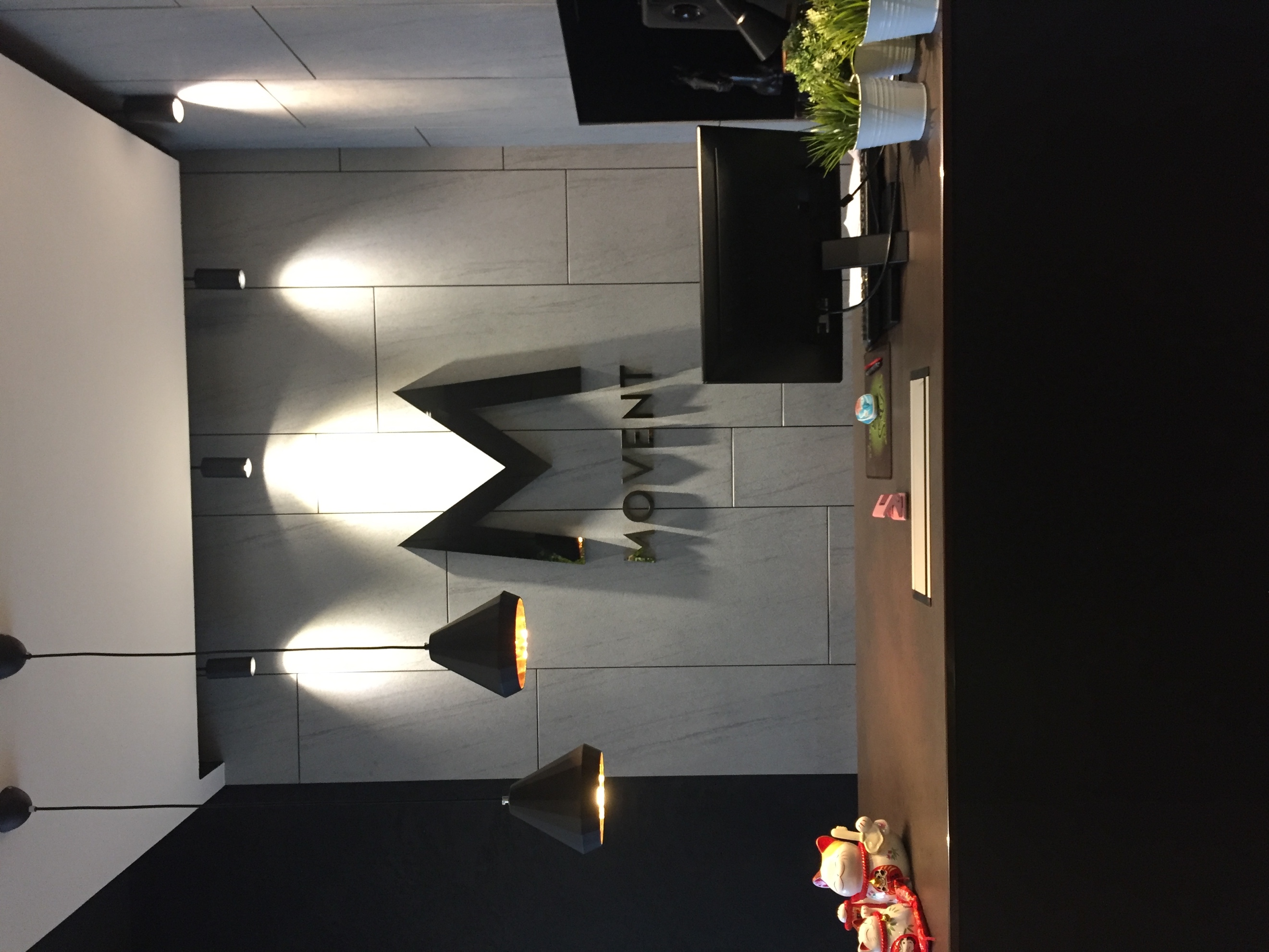 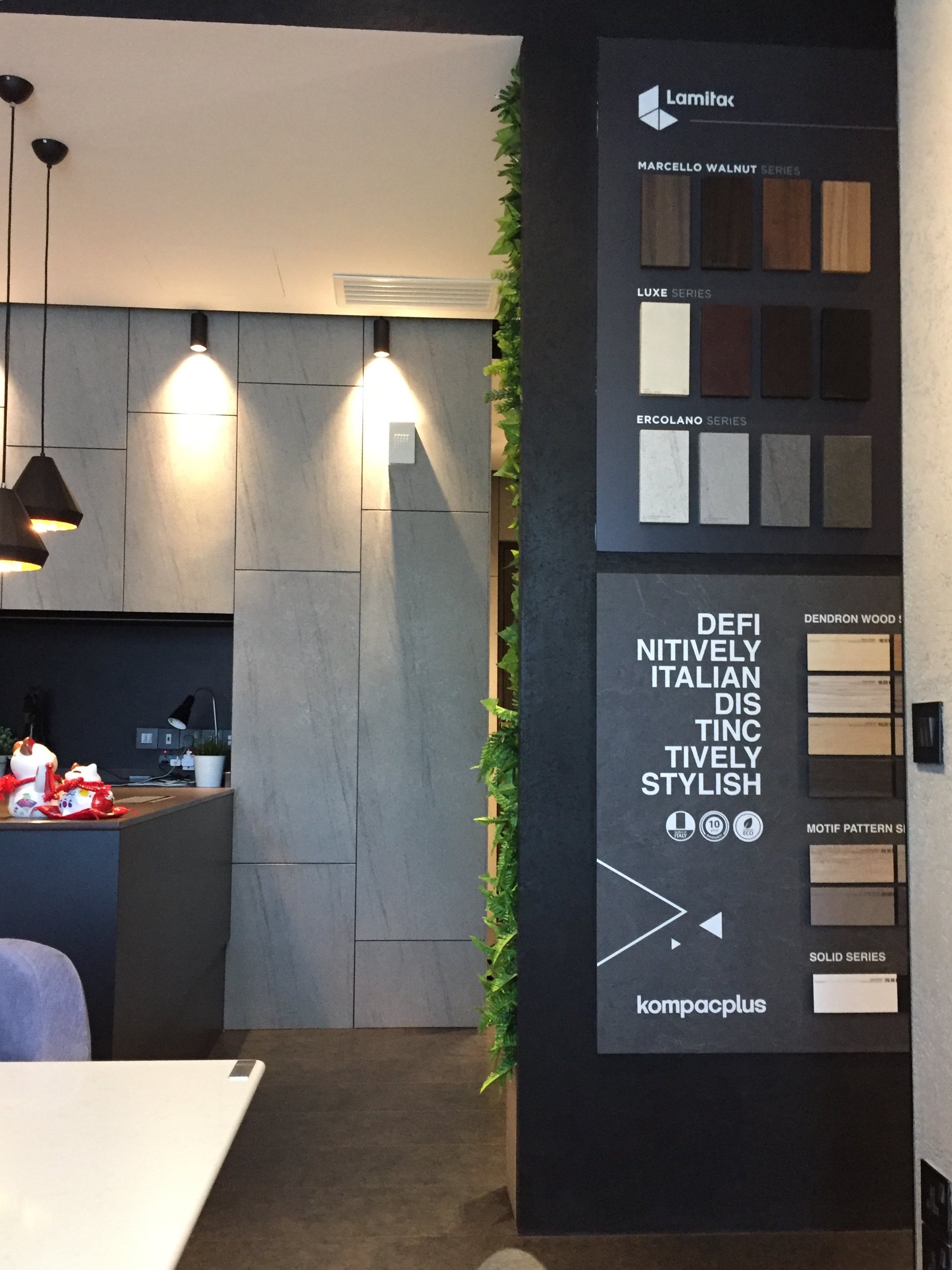 